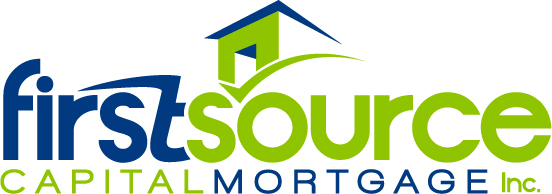 3223 South Loop 289, Ste 150, Pyramid Plaza, Lubbock, TX 79423 NMLS # 217672Farm & Ranch Real Estate Application | ScorecardUnder the Equal Credit Opportunity Act and Regulation B, Lender must verify how borrower intends to apply for credit.If there is more than one party to this loan, the following individuals intend to be a joint applicant: Initials:  	  	Applicant Information – Individual(s)One applicant must be an individual to use the Scorecard scoring method. Primary Applicant must be involved in day-to-day farm management.Applicant Information – Business EntityOne applicant must be an individual to use the Scorecard scoring method. Primary Applicant must be involved in day-to-day farm management.If there are more than two co-applicants, please fill out additional pages for those borrowers.Additional Applicant Information (applies to all applicants)Loan InformationCollateral InformationIs there a residence on the collateral?	Yes	NoAre there any improvements and/or permanent plantings on the collateral?	Yes	No If there are any improvements and/or permanent plantings, provide a brief description:Are there any water, irrigation or well rights/restrictions?	Yes	No If there are water, irrigation or well rights/restrictions, provide a brief description:Are any environmental hazards known or suspected?	Yes	No If there are environmental hazards known or suspected, provide a brief description:Are there any manure easements on the property?	Yes   No Are there any wind leases, easements or agreements on the property?	Yes   No Are there any cell towers on the property?	Yes         NoAre there any oil/mineral or gas lease(s) on the property?	Yes       No If there are environmental hazards known or suspected, provide a brief description:Please provide copies of related documents for any leases and/or easements.Signatures & AuthorizationsI (We) certify that the information provided is true and correct. I (We) understand that I (We) may be required to supply additional information and to provide security for the requested financing. In conjunction with this application, I (We) agree and consent that lender may obtain a credit report or and any other information relating to my (our) financial position. Any person or firm is hereby authorized to provide such information requested by lender. Applicant hereby authorizes Financial Institution to provide the information contained in this application and any supplemental financial or other information provided by Applicant in connection herewith, if any, to other financial institutions for credit analysis purposes.This application may be executed in any number of counterparts, each of which shall be deemed to be an original, but all of which, taken together, shall constitute one and the same agreement. The manually executed, electronically submitted signatures of the parties hereto shall be deemed an original.X 	         Primary Applicant’s Signature		Date   X_______________________________________________                Primary Applicant’s Name PrintedSupporting Documents Checklist | ScorecardAny documents not included will be required for Credit Approval and are needed to fully underwrite this loan. Provide the following items for all borrowers. When applicable, also include financial information for entities or any entity in which an applicant owns 25% or more interest.Scorecard Application (online)Operation Narrative describing operation, management, and property OR Operational Summary Worksheet Credit Reference Form for primary borrower (not required, but recommended when borrower is an existing client of originator)Loan Officer Name:Dan Cunyus President First Source Capital 888-484-1256 office 972-569-7726 mobileSelect One:Primary Applicant	Co-Applicant  If Co-Applicant, provide relationship to Primary Applicant:  	Select One:Primary Applicant	Co-Applicant  If Co-Applicant, provide relationship to Primary Applicant:  	Select One:Primary Applicant	Co-Applicant  If Co-Applicant, provide relationship to Primary Applicant:  	Select One:Primary Applicant	Co-Applicant  If Co-Applicant, provide relationship to Primary Applicant:  	Select One:Primary Applicant	Co-Applicant  If Co-Applicant, provide relationship to Primary Applicant:  	Last Name:First Name:First Name:Middle Name:Middle Name:Phone:Fax:Fax:Email:Email:Address:City:State:Zip:County:At Current Address Since:Date of Birth:Date of Birth:Social Security #:Social Security #:Marital Status: MarriedUnmarried (includes single, divorced, and widowed)SeparatedAre you a US Citizen or a Permanent Alien?Yes NoAre you a US Citizen or a Permanent Alien?Yes NoGender:Female MaleYear Began Farming:Existing Client of Originator?	Yes (How many years?	)	NoExisting Client of Originator?	Yes (How many years?	)	NoExisting Client of Originator?	Yes (How many years?	)	NoExisting Client of Originator?	Yes (How many years?	)	NoExisting Client of Originator?	Yes (How many years?	)	NoSelect One:Primary Applicant	Co-Applicant  If Co-Applicant, provide relationship to Primary Applicant:  	Select One:Primary Applicant	Co-Applicant  If Co-Applicant, provide relationship to Primary Applicant:  	Select One:Primary Applicant	Co-Applicant  If Co-Applicant, provide relationship to Primary Applicant:  	Select One:Primary Applicant	Co-Applicant  If Co-Applicant, provide relationship to Primary Applicant:  	Select One:Primary Applicant	Co-Applicant  If Co-Applicant, provide relationship to Primary Applicant:  	Last Name:First Name:First Name:Middle Name:Middle Name:Phone:Fax:Fax:Email:Email:Address:City:State:Zip:County:At Current Address Since:Date of Birth:Date of Birth:Social Security #:Social Security #:Marital Status: MarriedUnmarried (includes single, divorced, and widowed)SeparatedAre you a US Citizen or a Permanent Alien?Yes NoAre you a US Citizen or a Permanent Alien?Yes NoGender:Female MaleYear Began Farming:Existing Client of Originator?	Yes (How many years?	)	NoExisting Client of Originator?	Yes (How many years?	)	NoExisting Client of Originator?	Yes (How many years?	)	NoExisting Client of Originator?	Yes (How many years?	)	NoExisting Client of Originator?	Yes (How many years?	)	NoSelect One:Primary Applicant	Co-Applicant  If Co-Applicant, provide relationship to Primary Applicant:  	Select One:Primary Applicant	Co-Applicant  If Co-Applicant, provide relationship to Primary Applicant:  	Select One:Primary Applicant	Co-Applicant  If Co-Applicant, provide relationship to Primary Applicant:  	Select One:Primary Applicant	Co-Applicant  If Co-Applicant, provide relationship to Primary Applicant:  	Select One:Primary Applicant	Co-Applicant  If Co-Applicant, provide relationship to Primary Applicant:  	Select One:Primary Applicant	Co-Applicant  If Co-Applicant, provide relationship to Primary Applicant:  	Select One:Primary Applicant	Co-Applicant  If Co-Applicant, provide relationship to Primary Applicant:  	Business Type:Corporation	Limited Liability Corporation	Estate	TrustBusiness Type:Corporation	Limited Liability Corporation	Estate	TrustBusiness Type:Corporation	Limited Liability Corporation	Estate	TrustBusiness Type:Corporation	Limited Liability Corporation	Estate	TrustBusiness Type:Corporation	Limited Liability Corporation	Estate	TrustBusiness Type:Corporation	Limited Liability Corporation	Estate	TrustBusiness Type:Corporation	Limited Liability Corporation	Estate	TrustOther  	Other  	Other  	Other  	Other  	Business Name:Business Name:Business Name:Business Name:Contact Name & Title:Contact Name & Title:Contact Name & Title:Phone:Phone:Phone:Fax:Fax:Email:Email:Address:Address:Address:City:State:Zip:County:At Current Address Since:At Current Address Since:At Current Address Since:Federal Tax ID #:Federal Tax ID #:Year Began Farming:Year Began Farming:Existing Client of Originator?	Yes (How many years?	)	NoExisting Client of Originator?	Yes (How many years?	)	NoExisting Client of Originator?	Yes (How many years?	)	NoExisting Client of Originator?	Yes (How many years?	)	NoExisting Client of Originator?	Yes (How many years?	)	NoExisting Client of Originator?	Yes (How many years?	)	NoExisting Client of Originator?	Yes (How many years?	)	NoAre there any unsatisfied judgments against you?Yes	NoHave you ever declared bankruptcy?Yes	NoAre you a defendant in any lawsuits or pending lawsuits?Yes	NoAre any accounts past due?Yes	NoHave you had any property foreclosed or transferred by a deed in lieu in the past 7 years?Yes	NoIf you answered “Yes” to any of the above questions, please provide details (use separate sheet if necessary):If you answered “Yes” to any of the above questions, please provide details (use separate sheet if necessary):If you answered “Yes” to any of the above questions, please provide details (use separate sheet if necessary):Total Tillable Acres Owned:	Total Tillable Acres Rented:Total Tillable Acres Owned:	Total Tillable Acres Rented:Total Tillable Acres Owned:	Total Tillable Acres Rented:Gross Farm Income:	Net Farm Income:$	$Net Non-Farm Income:	Source of Non-Farm In$come:come:Total Assets:	Total Liabilities:$	$Cash & Cash Equivalents:	Balance Sheet Date:$Earnings Year:Additional Comments:Additional Comments:Additional Comments:Amount Requested:$Amount Requested:$Amount Requested:$Projected Loan-to-Value:%Projected Loan-to-Value:%Projected Loan-to-Value:%Projected Loan-to-Value:%Projected Loan-to-Value:%Requested Closing Date:Requested Closing Date:Requested Closing Date:Requested Closing Date:Requested Closing Date:Payment Frequency:AnnualSemi-AnnualSemi-AnnualQuarterly	MonthlyQuarterly	MonthlyQuarterly	MonthlyQuarterly	MonthlyQuarterly	MonthlyQuarterly	MonthlyQuarterly	MonthlyQuarterly	MonthlyLoan Purpose:Purchase Real Estate	Cash OutPurchase Real Estate	Cash OutPurchase Real Estate	Cash OutPurchase Real Estate	Cash OutRefinance Real EstateRefinance Real EstateRefinance Real EstateRefinance Real EstateRefinance Real EstateRefinance Real EstateRefinance Real EstateRefinance Real EstateUse of Funds:Use of Funds:Use of Funds:Use of Funds:Use of Funds:Use of Funds:Use of Funds:Use of Funds:Use of Funds:Use of Funds:Use of Funds:Use of Funds:Use of Funds:Purchase Real Estate UsesAmountCash Out UsesCash Out UsesAmountAmountRefinance Real Estate UsesRefinance Real Estate UsesRefinance Real Estate UsesAmount$$$$$$$$$$$$$$$$$$$$$$$$$$$$Loan Product:	(Ex. 20 yr Fixed)Loan Product:	(Ex. 20 yr Fixed)Loan Product:	(Ex. 20 yr Fixed)Loan Product:	(Ex. 20 yr Fixed)Loan Product:	(Ex. 20 yr Fixed)Loan Product:	(Ex. 20 yr Fixed)Loan Product:	(Ex. 20 yr Fixed)Loan Product:	(Ex. 20 yr Fixed)Loan Product:	(Ex. 20 yr Fixed)Loan Product:	(Ex. 20 yr Fixed)Loan Product:	(Ex. 20 yr Fixed)Loan Product:	(Ex. 20 yr Fixed)Loan Product:	(Ex. 20 yr Fixed)Requested Amortization:5 years10 years10 years15 years15 years20 years20 years20 years20 years25 years30 years30 yearsState of Property Location:State of Property Location:County of Property Location:Complete either (1) Section, Township and Range OR (2) Abbreviated Legal Description:Section:	Township:	Range:Abbreviated Legal Description:Complete either (1) Section, Township and Range OR (2) Abbreviated Legal Description:Section:	Township:	Range:Abbreviated Legal Description:Complete either (1) Section, Township and Range OR (2) Abbreviated Legal Description:Section:	Township:	Range:Abbreviated Legal Description:Additional Property Locations/Descriptions if applicable:Additional Property Locations/Descriptions if applicable:Additional Property Locations/Descriptions if applicable:Estimated Appraised Value:Land:	$Residence:	$All Other Improvements:	$Permanent Plantings:	$Estimated Appraised Value:Land:	$Residence:	$All Other Improvements:	$Permanent Plantings:	$Estimated Appraised Value:Land:	$Residence:	$All Other Improvements:	$Permanent Plantings:	$Total Appraised Value	$Total Appraised Value	$Total Appraised Value	$Who owns (or will own) the collateral?Who owns (or will own) the collateral?Who owns (or will own) the collateral?Estimated Gross Rent Income from Security to be Pledged:$Estimated Annual Real Estate Taxes on Security to be Pledged:$Estimated Annual Real Estate Taxes on Security to be Pledged:$Number of AcresValue per AcreTillable Acres:$Irrigated Acres:$Pasture Acres:$CRP Acres:$Wooded Acres:$Permanent Plantings Acres:$Timberland Acres:$Building Site Acres:$Other (roads, waste, etc.):$Total Acres$